Time to practice clip art! Please insert a piece of clip art for each of the categories below! Adjust the size so they fit into the table!Soccer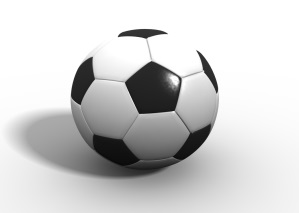 BooksDogTeacherSunshineTreesJellyfishStudentsYour ChoiceYour Choice